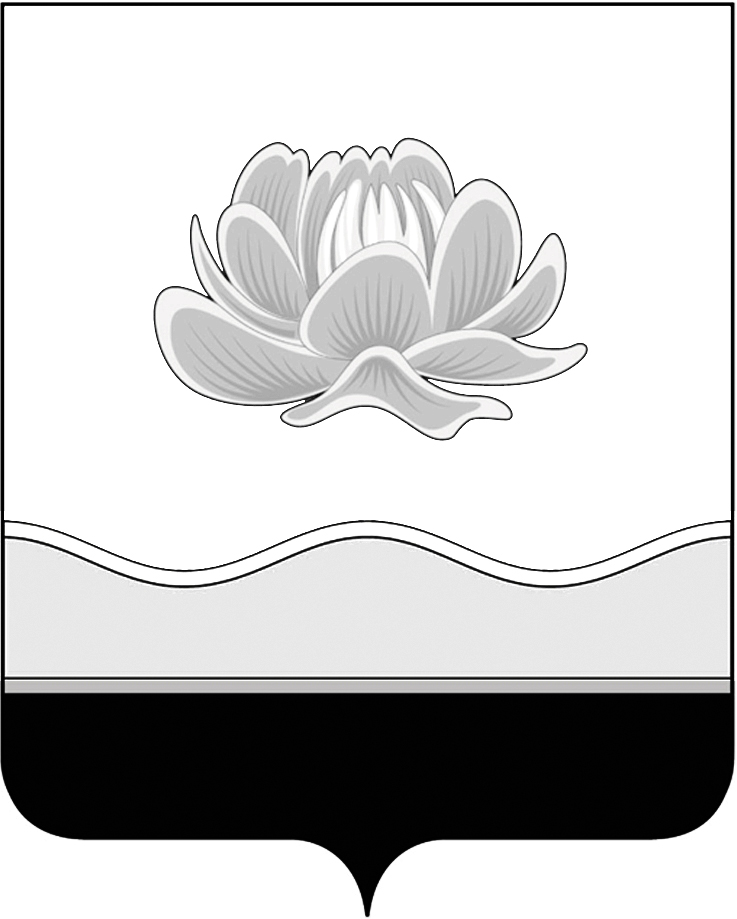 Российская ФедерацияКемеровская областьМысковский городской округСовет народных депутатов Мысковского городского округа(шестой созыв)Р Е Ш Е Н И Е от 15 ноября 2018г. № 14-нОб утверждении прогнозного плана (программы) приватизации муниципального имущества Мысковского городского округа на 2019 годПринятоСоветом народных депутатовМысковского городского округа13 ноября 2018 годаВ соответствии с частью 2 статьи 51 Федерального закона от 06.10.2003 № 131-ФЗ «Об общих принципах организации местного самоуправления в Российской Федерации», Федеральным законом от 21.12.2001 № 178-ФЗ «О приватизации государственного и муниципального имущества», руководствуясь частью 3 статьи 61 Устава Мысковского городского округа, подпунктом 4.1.2 пункта 4.1 раздела 4 Положения о приватизации муниципального имущества, находящегося в собственности муниципального образования «Мысковский городской округ», утвержденного решением Мысковского городского Совета народных депутатов от 18.11.2010 № 71-н, Совет народных депутатов Мысковского городского округа р е ш и л:1. Утвердить Прогнозный план (программу) приватизации муниципального имущества Мысковского городского округа на 2019 год согласно приложению.2. Настоящее решение направить главе Мысковского городского округа для подписания и опубликования (обнародования) в установленном порядке.3. Настоящее решение вступает в силу со дня, следующего за днем его официального опубликования.4. Контроль за исполнением настоящего решения возложить на комитет Совета народных депутатов Мысковского городского округа по развитию экономики, бюджету, налогам и финансам (А.М. Кульчицкий).Председатель Совета народных депутатовМысковского городского округа                                                         	            Е.В.ТимофеевГлава Мысковского городского округа				               Д.Л. ИвановПриложение к решению Совета народных депутатовМысковского городского округаот 15.11.2018г. № 14-нПрогнозный план (программа) приватизации муниципального имущества Мысковского городского округа на 2019 годПрогнозный план (программа) приватизации муниципального имущества Мысковского городского округа на 2019 год (далее - программа приватизации) разработан в соответствии с Федеральным законом от 21.12.2001 № 178-ФЗ «О приватизации государственного и муниципального имущества», Положением о приватизации муниципального имущества, находящегося в собственности муниципального образования «Мысковский городской округ», утвержденным решением Мысковского городского Совета народных депутатов от 18.11.2010 № 71-н.Настоящая программа приватизации устанавливает основные цели, задачи приватизации муниципального имущества Мысковского городского округа, а также конкретный перечень муниципального имущества, подлежащего приватизации и мероприятия по его реализации.Основными задачами приватизации муниципального имущества Мысковского городского округа в 2019 году являются:оптимизация состава и структуры муниципального имущества, не задействованного в выполнении муниципальных функций;пополнение доходной части местного бюджета за счет реализации неэффективно используемого муниципального имущества.Главными целями приватизации в 2019 году являются:обеспечение поступления неналоговых доходов в бюджет Мысковского городского округа от приватизации муниципального имущества;сокращение расходов из бюджета Мысковского городского округа на содержание неэффективно используемого имущества.Основные принципы формирования программы приватизации:экономически обоснованный выбор объектов, подлежащих приватизации (с неудовлетворительным техническим состоянием; не востребованных на рынке аренды);установление способов приватизации, обеспечивающих максимальный доход в бюджет Мысковского городского округа.Программа приватизации направлена на реализацию муниципальных задач в сфере приватизации муниципального имущества Мысковского городского округа с целью повышения эффективности его использования.Приватизация объектов муниципальной собственности, указанных в Программе приватизации, не повлияет на структурные изменения в экономике Мысковского городского округа.Приватизация зданий, сооружений, объектов незавершенного строительства осуществляется одновременно с отчуждением земельных участков, занимаемых такими зданиями, сооружениями, объектами незавершенного строительства и необходимых для их использования, за исключением случаев, установленных действующим законодательством.Реализация указанных задач будет достигаться за счет принятия решений о способе и цене приватизируемого имущества на основании независимой оценки имущества. Начальная цена продажи объектов недвижимости будет устанавливаться на основании рыночной стоимости, определенной в соответствии с требованиями Федерального закона от 29.07.1998 № 135-ФЗ «Об оценочной деятельности в Российской Федерации».Перечень муниципального имущества, подлежащего приватизации в 2019 годуПлощадь нежилых помещений (зданий), а также технические характеристики по результатам технической инвентаризации могут быть уточнены без внесения соответствующих изменений в Прогнозный план (программу) приватизации муниципального имущества Мысковского городского округа на 2019 год.Исходя из оценки прогнозируемой стоимости предлагаемого к приватизации муниципального имущества Мысковского городского округа в соответствии с Федеральным законом от 21.12.2001 № 178-ФЗ «О приватизации государственного и муниципального имущества», в 2019 году ожидаются поступления в бюджет Мысковского городского округа, в размере 1425,3 тыс. рублей. Сумма дохода, планируемая к получению после отчуждения объектов муниципальной собственности, будет уточнена после проведения оценки их рыночной стоимости без внесения соответствующих изменений в Прогнозный план (программу) приватизации муниципального имущества Мысковского городского округа на 2019 год.При этом прогноз доходов от продажи муниципального имущества может быть скорректирован в случае принятия решений о приватизации иного муниципального имущества в текущем году.№ п/пМестоположениеОписаниеПлощадь, кв.мСрок проведения торгов1.Кемеровская область, г.Мыски, ул. Советская, д.42, помещение,2Нежилое помещение, расположенное на первом этаже пятиэтажного жилого дома131,3I полугодие 2.Кемеровская область,г. Мыски, ул. 50 лет Пионерии, д. 6, помещение 2Помещение (магазин), расположенное на 1-м этаже кирпичного 5-этажного жилого дома201,0I полугодие 